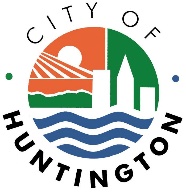 A G E N D AHUNTINGTON CITY COUNCILJune 14, 20217:30 p.m.Invocation and Pledge of AllegianceRoll CallSynopsis of Last MeetingReports of the Mayor1st Reading of an Ordinance re:  #2021-O-06 – AN ORDINANCE OF COUNCIL AMENDING, MODIFYING AND REENACTING SECTION 787.39(h) OF THE CODIFIED ORDINANCES OF THE CITY OF HUNTINGTON, AS REVISED, REGARDING COLLECTION OF TAXES  Sponsored by:  Councilman Bob Bailey1st Reading of an Ordinance re:  #2021-O-07 – AN ORDINANCE OF COUNCIL AMENDING, MODIFYING AND RE-ENACTING ARTICLE 191 OF THE CODIFIED ORDINANCES OF THE CITY OF HUNTINGTON, AS REVISED, CONCERNING MUNICIPAL COURT  Sponsored by:  Councilman Tyler Bowen 1st Reading of an Ordinance re:  #2021-O-08 – AN ORDINANCE OF COUNCIL DEDICATING A 15’ ALLEY TO CONNECT ARTISAN AVENUE AND AN UNNAMED ALLEY WEST OF 20TH STREET BETWEEN ARTISAN AVENUE AND 9TH AVENUE, AND VACATING AN APPROXIMATELY 105’ PORTION OF THE SAME UNNAMED 15’ ALLEY BETWEEN ARTISAN AVENUE AND 9TH AVENUE RUNNING SOUTHWEST OF 20TH STREET  Sponsored by:  Councilwoman Holly Mount  1st Reading of an Ordinance re:  #2020-O-09 – AN ORDINANCE OF COUNCIL AMENDING, MODIFYING AND RE-ENACTING PART THIRTEEN, ARTICLE 1323 OF THE CODIFIED ORDINANCES OF THE CITY OF HUNTINGTON, AS REVISED, CONCERNING PLANNING AND ZONING CODE  Sponsored by:  Councilman DuRon Jackson Resolution re:  #2021-R-39 – A RESOLUTION FOR BUDGET REVISION #7 OF THE FISCAL YEAR 2020-2021 GENERAL FUND BUDGET  Sponsored by:  Councilwoman Tia RumbaughGood & WelfareAdjournment